Lincoln University of Pennsylvania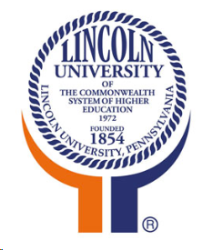 HBCU 2017-2022, Activity AbstractsActivity I: Integrating Curricular and Co-Curricular Activities Developing students intellectually must be deliberate providing for students to confront, develop, and hone these intellectual skills.  To achieve this, opportunities both inside and outside of the classroom maintaining a clear marriage between curricular and co-curricular activities helps to achieve this synergy.  Towards this end, we will invest in faculty and staff development to better incorporate the university’s ILO into courses and co-curricular activities. Activity responds to: Federal focus area-Academic Quality; LAA category-3; LU strategic imperatives 1& 2 –Academic Excellence and Student Services.Activity Director – Director of CETL Activity II: Enhancing Lincoln University’s Teaching and Learning Infrastructure Providing quality education also requires that the university’s infrastructure be stable enough to support a state of the art living and learning environment.  Access to technology must be ubiquitous across campus.  We will therefore invest in the Information Technology environment both hardware and software including the ability to flip-classrooms, incorporate more smart-classroom technology and increase the ability to use digital and enhance technology related to sharing documents across campus. The activity will also offer to expand and connect our campus both domestically and globally, and support the vision put forth by the University’s Distance Learning Committee. Activity responds to: Federal Focus area-Academic Quality; LAA category-7 and 12; LU strategic imperative 1 and 4 – Academic Excellence and Sustainability.Activity Directors – AVP – Information Technology - Academic Technology Support (ATS)Activity III:  Enhancing Student Success through High Impact PracticesIn a quality education environment, the Student Success Model must be deliberative and all encompassing. Lincoln University’s Student Success Model involves a university-wide approach to academic success and student engagement initiatives. This initiative integrates the core features of High Impact Practices (HIPs) to support student success and learning The initiative is also designed to meet the specific needs of Lincoln’s diverse student population. This activity is designed to bridge the divide between academic and student affairs and incorporates several distinct programs that work together to create a culture of learning campus-wide. The effort seeks to advance the knowledge of the Lincoln University community and other stakeholders while attending to the learning needs of individual students. The initiative fosters a cohesive living and learning experience for the Lincoln University community by combining Academic Affairs and Student Affairs. In addition, the initiative is designed to enable students to realize their fullest intellectual and personal potential, and to integrate student life experiences with the university's educational mission. Moreover, the model fosters student success by coupling academic support with social connection to reinforce academic and social confidence amongst Lincoln University students. Activity responds to federal focus area student success; LAA category 6; Strategic theme one “Build a culture that supports student success.”Activity Director - TBAActivity IV: Improving Quality Education through Academic Excellence and Professional Accreditation In some instances, academic quality is guided by professional accrediting bodies.  These bodies establish minimum standards by which a particular discipline is deemed to be meeting professional standards.  Such guidelines help universities understand the resources needed to help a program thrive.   Initially, the departments of Mass Communication, Visual and Performing Arts, and Business and Entrepreneurial Studies will be the focus of this activity.  The goal will be to achieve accreditation in these areas. This activity will complement the institution’s movement toward measurable academic excellence as it uses the accrediting guidelines as a blueprint towards minimum standards. Activity responds to: Federal Focus area – Academic Quality; LAA category 4; LU strategic imperative 1- Academic Excellence.Activity Directors – Chairs Mass Communication, BUS and Visual ArtsActivity V: Enhancing Fiscal Stability through the Establishment of a Title III Supported Endowment Program Lincoln University recognizes the endowment program as an excellent opportunity to greatly secure the financial sustainability of our institution.  It also offers a chance to engage our alumni in the preservation of excellence in legacy. The project proposes to utilize $100,000.00 in Title III Funds to establish a Title III endowment through the Title III Endowment Challenge grant program. The University is committed to providing a $100,000.00 match the first year and $100,000.00 each additional year with the expectation that the endowment challenge will continue for five years. This strategic funding program providing corresponding match funds, would have deposits at a minimum of $200,000 a year. Activity responds to: Federal Focus area-Fiscal Stability; LAA category-9; LU strategic imperative 4 – Sustainability.Activity Directors – Budget Office, Sharon FaladeActivity VI: Program Management and Implementation Lincoln University recognizes the amazing benefits offered through the Institution’s HBCU Title III Undergraduate Program and SAFRA grants.  We strive to provide excellent management of the grant program including overall monitoring, fiscal oversight and evaluation. The purpose of Project Administration is to assist the University in achieving its mission and vision through the implementation of its strategic priorities addressed through the Title III activities.  To ensure the projects sustainability and impact, the program management continuously evaluates its practices, certifying activities satisfy federal rules and regulations. Activity responds to: Federal Focus area-Institutional Management; LAA Category 7; LU Strategic Imperative 5 –Institutional and Operational Effectiveness.  Activity Director – Title III Project Director